organizačná zložka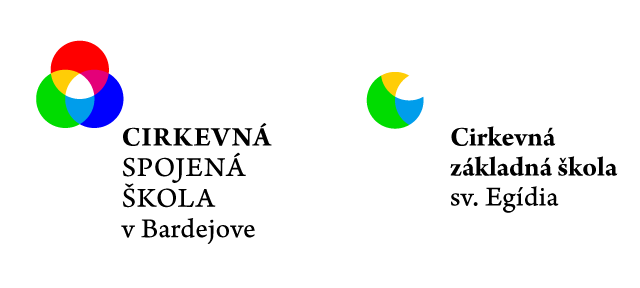 „Moderná škola so zachovaním tradičných hodnôt.“PredkladateľZriaďovateľPlatnosť dokumentu od:	1. 9. 2017							          .......................................................									      riaditeľ školyZmeny  v školskom vzdelávacom programe ISCED2Všeobecná charakteristika školy: I.1. 	Veľkosť   školySme plne organizovanou základnou školou. Súčasťou školy je školský klub detí, školské stredisko záujmovej činnosti a školská jedáleň. Škola je situovaná 
v 2 budovách, v hlavnej budove je riaditeľstvo, väčšina tried a školské stredisko záujmovej činnosti. V druhej budove je školský klub detí, školská jedáleň a 2 triedy 
I. stupňa. Využívané sú priestory školského dvora s malým asfaltovým  ihriskom a oddychovou zónou,  aj  menší školský dvor pri druhej budove na činnosť školského klubu detí. Škola má zriadenú školskú dielňu, malú telocvičňu a posilňovňu. Na škole je zriadená jazyková učebňa, 2 počítačové učebne a miestnosť pre špeciálnu pedagogičku. Ústredným miestom pre duchovnú formáciu žiakov aj pedagógov 
je školská kaplnka. Počty žiakov v triedach5. ročník:        50 žiakov, 2 triedy   /Mgr. Anna Fertaľová , Mgr. Erika Magdziaková/ 6. ročník:      	44  žiakov, 2 triedy   /Ing. S. Zašiura, Mgr. Stanislava Mihaľová/7. ročník:      	51  žiakov, 2 triedy   /Mgr. A. Holpová, Mgr. Renáta Pavelová /8. ročník:     	46 žiakov, 2 triedy   /Mgr. J. Dubivská, Mgr. A. Moravcová /9. ročník:	53 žiakov, 2 triedy    /Mgr. L.Stašková, Mgr. J.Matej/      II. stupeň navštevuje celkom	    244 žiakov, 10 tried,   tj. 24,4 žiakov  na triedu. Pri uvedených počtoch žiakov v jednotlivých ročníkoch je nepríjemný fakt , že hraničný stav žiakov vo štvrtom  ročníku  prvého stupňa a  prípadná  migrácia, majú  dopad  
na  organizáciu    školy  a  tak  i  na personalistiku a samozrejme i ekonomiku. I.2. 	Charakteristika žiakov Nesie všetky znaky spádovej cirkevnej školy, odrážajúce sociálne zloženie a zázemie 
v rodinách. To, že sme nemohli v predchádzajúcom období  preplácať dochádzajúcim žiakom cestovné, sa prejavilo tým, že počet dochádzajúcich žiakov poklesol o viac ako 50%. V súčasnosti sa nám darí tento trend meniť, počty dochádzajúcich žiakov sa nám mierne zvyšujú. Demografická kríza je ďalším veľmi nepríjemný faktorom, ktorý spôsobil pokles počtu žiakov.  V priebehu ďalších  rokov očakávame stabilizovaný stav. Kladne hodnotíme fakt, 
že nemáme veľa problémových žiakov. Všetci žiaci, ktorí majú špecifické problémy s učením a správaním sú pod vedením  školskej špeciálnej pedagogičky začlenení do vyučovacieho procesu.  Už niekoľko rokov sa úspešne venujeme integrácii žiakov s rôznym hendikepom. I.3. 	Charakteristika pedagogického zboruZ horeuvedenej štatistiky žiakov vyplývajú aj počty pedagogických pracovníkov. 
Z celkového počtu  10 triednych učiteľov na II. stupni, všetci spĺňajú kvalifikačné predpoklady. Na čiastočný úväzok  vyučujú ešte katolícke náboženstvo sr. Mária Jakubčová, vdp. dekan Hromo, ThDr. František Gerčak. Všetci pedagogickí  pracovníci úspešne absolvovali školenie IKT a skúsenosti využívajú v pedagogickej práci.     I.4. 	Dlhodobé projekty Robiť  školu pestrou a zaujímavou bez finančných prostriedkov  je nereálne. Východiskom z tejto situácie je účasť  na projektoch, čo však znamená prácu navyše. Častým sprievodným a negatívnym javom je i frustrácia pracovníkov z dôvodov netransparentného vyhodnocovania projektov. I napriek tomu sledovanie výziev na podávanie projektov ostáva nevyhnutnosťou. V predchádzajúcich školských rokoch sme boli úspešní vo viacerých projektoch. Predovšetkým projekt Renovabis a projekt Bezpečná škola. V minulosti sme medzi prvými školami uspeli v projekte Infovek. V budúcnosti chceme vypracovať sme projekt 
pre Operačný program Vzdelávanie, od ktorého si sľubujeme kvalitné materiálne dovybavenie učebnými pomôckami. Zmenou prístupu, štýlu a metód práce, využívaním nových technológií prejdeme od tradičnej školy k modernej.I.5. 	Spolupráca s rodičmi a inými subjektmiTejto problematike chceme  venovať  zvýšenú pozornosť. Úzka spolupráca s rodičmi 
je nevyhnutnosťou. Máme spoločný objekt záujmu, ktorým je žiak. Nutné je hľadať  styčné body spolupráce, spôsob získavania spätnej väzby, vyhodnocovať  úroveň    obojstrannej spokojnosti, námety na činnosť. Zosúladiť  požiadavky rodičov, žiakov, učiteľov 
s možnosťami školy. Stanoviť  si spoločné ciele a vypracovať  plán činností je úloha 
pre členov rodičovskej rady spolu s vedením školy. Premyslieť  si stratégiu, zvoliť 
si aktívnych triednych dôverníkov,  ktorí sú ochotní  venovať  sa tejto práci. Rodičovská rada sa schádza  pravidelne 4 krát ročne, v odôvodnených prípadoch 
i na mimoriadnom zasadaní. Je sprostredkovateľom požiadaviek medzi rodičovskou verejnosťou a pedagogickým kolektívom.  Riadi sa pravidlami zverejnenými vo svojom štatúte. Rada školy je volená na 4 ročné funkčné obdobie. Zaujíma sa o prácu a výsledky dosahované školou. Vyjadruje sa k programu školy, ekonomickej situácii, schvaľuje záverečnú správu o výchovno-vzdelávacích výsledkoch a školský vzdelávací program. 
Je partnerom vedenia školy, má význačné zákonom stanovené právomoci. Jej členovia, najmä zástupcovia  zriaďovateľa a školy majú významné možnosti pri presadzovaní spoločných cieľov a stratégií školy. Aktuálna situácia vyžaduje spoluprácu so spoločenskými organizáciami, štátnymi inštitúciami a odbornými zariadeniami typu CPPPaP a detských diagnostických centier podľa rozpracovaných potrieb žiakov.  Vychádzajú z potrieb žiakov, rodičov, učiteľov a spoločnosti.   I.6. 	Priestorové a materiálno–technické podmienky školy Okrem základnej školy je súčasťou Cirkevnej spojenej školy aj gymnázium a základná umelecká škola. Škola má kmeňovú budovu a budovu školskej jedálne.Kmeňová budova školy prešla rekonštrukciou, priestory zodpovedajú najnovším hygienickým normám. Súčasťou školy je 15 kmeňových tried, 2 učebne informatiky, jazyková učebňa, chemické laboratórium, učebňa technickej výchovy, malá telocvičňa, vonkajšie asfaltové ihrisko. Budova školskej jedálne prešla zásadnou rekonštrukciou. Jej nadstavbou škola získala dostatočné priestory pre triedy 1. – 4. ročníka základnej školy, pre školský klub detí 
a pre základnú umeleckú školu. Škola získala pozemok okolo školskej jedálne o výmere 
30 árov na nové ihrisko a prípadný ďalší rozvoj. Do uvoľnených priestorov v kmeňovej budove sa presťahovalo gymnázium. Týmito opatreniami sa racionalizovala ekonomika a hospodárenie školy, logicky sa prepojil výchovno-vzdelávací proces medzi jednotlivými stupňami a voľnočasovými aktivitami popoludní. Na škole bol zriadený kamerový systém monitorujúci školský dvor, priestory šatní a spoločných chodieb, v spolupráci s rodičmi boli vymaľované triedy a spoločné priestory, vykonané revízie  a  údržby elektrických zariadení a rozvodov vody. V najbližšom období plánujeme zriadenie multimediálnej učebne pre prírodovedné predmety.I.7. 	Škola ako životný priestorŠkolské prostredie je  miesto, kde jeho pracovníci a žiaci denne trávia veľa času. 
Z tohto dôvodu si vyžaduje starostlivosť  o hygienu a estetickosť prostredia. Na jeho kvalite sa podieľajú všetci pracovníci školy.Kvetinová výzdoba je súčasťou profesijnej cti vyučujúcich  technických 
a pestovateľských prác a v ich plánoch práce je stanovená v cieľoch a metodických postupoch. Nástenky na chodbách zase hovoria o kvalite estetického cítenia vyučujúcich výtvarnej výchovy a triednych učiteľov. Majú byť  estetické, s vhodnou tematikou, pre žiakov inšpirujúce. Sú súčasťou správnej výchovy  k životnému prostrediu a k výchove ku kresťanským hodnotám.I.8. 	Podmienky na zaistenie bezpečnosti a ochrany zdravia pri výchove a vzdelávaní BOZP je  prioritnou témou, ktorej budeme i naďalej venovať zvýšenú pozornosť. Všetci pracovníci školy prešli základným školením o bezpečnosti práce. Túto oblasť  pokrýva odborný externý pracovník. Žiaci sú každý rok  na prvých triednických hodinách  poučení 
o bezpečnosti a ochrane zdravia.  Vyučujúci niektorých predmetov, ako telesná výchova, pracovné vyučovanie, či pri práci v počítačových učebniach,  a tiež pred rôznymi akciami mimo budovy školy,  ako sú výlety, exkurzie, kurzy či vychádzky, sú povinní poučiť  žiakov o pravidlách správania sa. Tie sú zapracované aj do školského poriadku pre žiakov a informujeme o nich 
aj rodičov. Za bezpečné prostredie zodpovedá školník, ktorého dennou povinnosťou 
je skontrolovať priestory školy pred  vyučovaním. Škola má vypracovaný plán revízií jednotlivých zariadení. Poistenie žiakov školy na celý školský rok riešime spoločnou poistkou – týka sa poistenia školských úrazov a následnej doby liečenia. V každej špeciálnej učebni visí organizačný poriadok.Nevyhnutnosťou pre realizáciu ŠVP je zabezpečenie vhodnej štruktúry pracovného režimu a odpočinku žiakov a učiteľov, vhodného režimu vyučovania s rešpektovaním hygieny učenia, zdravého prostredia učební a ostatných priestorov školy podľa platných noriem (svetlo, teplo, hlučnosť, čistota, vetranie, hygienické vybavenie priestorov, primeraná veľkosť sedacieho a pracovného nábytku). Na škole sú vytvorené bezpečné a zdraviu vyhovujúce podmienky v priestoroch na vyučovanie aj na oddych. Škola má vypracovaný vnútorný školský poriadok pre žiakov, prevádzkový poriadok školy, jej jednotlivých odborných učební a telocvične, pracovný poriadok pre zamestnancov.Počas vyučovania v odborných a multimediálnych učebniach, učebniach informatiky 
a priestoroch pre telesnú a športovú výchovu sa žiaci riadia pokynmi vyučujúcich 
a prevádzkovým poriadkom príslušnej učebne, telocvične, školského ihriska, školskej dielne, učebne IKT.Na začiatku školského roka a druhého polroka, ako aj pred každými prázdninami 
sú žiaci poučení o bezpečnosti a ochrane zdravia pri práci o pravidlách správania sa v škole, 
v špeciálnych odborných učebniach, v telocvični a pri ceste do školy. Poučenie 
je zaznamenané v triednej pedagogickej dokumentácii. Taktiež robíme poučenie 
i pred každou hromadnou akciou.Pravidelné školenia zamestnancov o bezpečnosti a ochrane zdravia pri práci a proti požiaru robí profesionálny externý zamestnanec. Pri organizovaní výletov, exkurzií, výcvikov, ako aj iných súčastí 
výchovno-vzdelávacej činnosti (škola v prírode, plavecký výcvik, lyžiarsky výcvik, vychádzka...) vychádzame z platnej legislatívy (vyhláška Ministerstva školstva Slovenskej republiky č. 320/2008 Z. z. o základnej škole v znení vyhlášky č. 224/2011 Z. z.), dôležitou podmienkou je informovaný súhlas zákonného zástupcu žiaka. Škola vedie evidenciu žiackych a pracovných úrazov. Má lekárničky vybavené podľa predpisov na dostupných miestach, kontakty na rýchlu zdravotnú pomoc, linku dôvery, políciu.Pri konaní školských podujatí škola zodpovedá za žiaka v plnom rozsahu od začiatku plánovaného podujatia až do jeho ukončenia. V prípade, že neplnoletý žiak musí z podujatia odísť pred jeho plánovaným ukončením, môže tak urobiť len na so súhlasom vedúceho podujatia a na základe písomnej žiadosti rodičov, resp. zákonných zástupcov. Všetky revízie sa robia v určených termínoch a nedostatky podľa výsledkov revízií 
sa ihneď odstraňujú. V škole a v celom jej areáli je zákaz fajčenia, užívania alkoholických nápojov a iných omamných látok. Každý žiak je povinný mať v škole hygienické vrecúško s toaletnými potrebami.Charakteristika školského vzdelávacieho programuII.1. 	Pedagogický princíp školy (vlastné ciele výchovy a vzdelávania) II.1.1. 	Pedagogický princíp školyVo všeobecnej rovine sú deklarované v Zákone o výchove a vzdelávaní z 22. mája 2008 v paragrafe 3, v odstavcoch a. až  r. a ciele ukladá paragraf  4 menovaného zákona. Rozdielnosť regiónov, podmienok škôl, žiakov, pedagogického zboru či iných 
sa premieta do individuálnych cieľov jednotlivých škôl.Výchovno-vyučovací proces je kreatívna práca, vyžadujúca tvorivých pedagógov. Jedným z cieľov našej školy  bude aj  citlivá personálna politika, bez ktorej zmena školy 
nie je možná. Jej úspešnosť  závisí aj od úrovne motivácie. Vytýčenie  reálnych cieľov v každom predmete, vypracovaný systém 
ich vyhodnocovania, schopnosť korekcií,   schopnosť dostať  ich prostredníctvom  predmetových komisií do každej výchovno-vyučovacej činnosti  by mal byť ďalší cieľ. Tiež sa snažíme získať  pre spoluprácu rodičov – či už priamo vo vyučovacom procese pomáhajú zabezpečiť niektoré činnosti alebo pri príprave mimoškolských akcií. Citlivý prístup pri  osvojovaní si vedomosti primerane svojím schopnostiam, naučiť  žiakov  učiť  sa, informácie vyhľadávať, spracovávať, triediť, vyhodnocovať. Vedieť  
ich efektívne využiť  v ďalšom štúdiu na stredných školách a v praktickom živote.  Škola zabezpečí vhodné podmienky aj na vzdelávanie žiakov 
so špeciálno-pedagogickými potrebami. Žiakom so špeciálnymi výchovno-vzdelávacími potrebami vypracujeme individuálny výchovno – vzdelávací program, ktorý pripravujú vyučujúci jednotlivých predmetov v spolupráci s triednymi učiteľmi a celú činnosť koordinuje špeciálna pedagogička a výchovná poradkyňa. Všetci pedagogickí pracovníci sú povinní vytvárať  v škole a triede vhodnú pracovnú klímu bez ohrozenia a stresu.II.1.2 	Zameranie školyŠkola je umiestnená v centre mesta. Snaží sa dať kvalitné  základné vzdelanie všetkým žiakom, ktorí prejavia záujem študovať na našej škole. V piatom aj šiestom ročníku posilňujeme výuku matematiky a anglického jazyka. Naša škola má ambíciu, aby podstatná časť našich absolventov pokračovala v štúdiu na gymnáziách.V siedmom ročníku sme zaviedli predmet Mladý záchranár v zmysle odporúčaní Štátneho pedagogického ústavu v Bratislave. V ňom sa žiaci naučia, čo robiť, keď sa niekto z našich blízkych dostane do život ohrozujúcej situácie a treba čakať na príchod profesionálnych záchranárov a lekára. Vo výkonovom štandarde predmetu je stanovený 
cieľ – naučiť žiakov dodržiavať základné hygienické návyky, preventívne predchádzať úrazom, rozpoznať riziká, pri ktorých hrozia úrazy. V ôsmom ročníku posilňujeme hodinovou dotáciou  matematiku, čím reagujeme 
na potrebu žiakov pripraviť sa na celoslovenské testovanie  v deviatom ročníku. Druhý cudzí jazyk – nemecký jazyk vyučujeme s dotáciou 2 hodiny týždenne.V deviatom ročníku je vyučovanie nemeckého jazyka dotované dvomi hodinami, vyučovanie matematiky je navýšené o jednu vyučovaciu hodinu a podobne žiaci pokračujú v predmete Konverzácia z anglického jazyka. Špecifikom našej školy je rozšírenie výuky Katolíckeho náboženstva v zmysle uznesenia školskej komisie Konferencie biskupov Slovenska na dve hodiny v každom ročníku. Pedagogický princíp školy Škola chce pokračovať v doposiaľ nastúpenom trende pri vzdelávaní a výchove mladej generácie s možnosťou využívania nového myslenia, vyučovacích metód a postupov celého pedagogického zboru. Budeme sa snažiť, aby sme nepodávali žiakom len hotové poznatky,  ale aby si vedeli sami vyhľadávať informácie, ktoré potom využijú vo svojej práci. 
Naším cieľom pri výchove a vzdelávaní bude to, aby žiaci získali dostatok potrebných vedomostí a zručností, aby ich vedeli vždy správne použiť, aby si rozvíjali kľúčové spôsobilosti. Znamená to, aby boli komunikatívni, flexibilní tvoriví. Preto ich musíme naučiť viesť tomu, aby vedeli ako a čom majú komunikovať, ako a aké informácie majú vyhľadávať. Aby absolvent základnej školy vedel teoretické poznatky využiť v praxi na strednej škole. Škola umožní všetkým žiakom získať dostatočné všeobecné vedomosti a zručnosti 
vo všetkých všeobecnovzdelávacích predmetoch a hlboké odborné vedomosti vo zvolených voliteľných predmetoch. Naším princípom je viesť žiakov k tvorivému a kritickému mysleniu, naučiť ich tímovo pracovať, komunikovať medzi sebou, vzájomne sa rešpektovať 
a byť schopní celoživotne sa vzdelávať. Veľký dôraz budeme hneď od začiatku klásť 
na vytvorenie dobrého tímu v triede, na rozvíjanie sebapoznania a sebahodnotenia žiaka. Výchovno-vzdelávaciu činnosť budeme smerovať k príprave žiakov na život, ktorý od nich vyžaduje, aby boli schopní kriticky a tvorivo myslieť, rýchlo a účinne riešiť problémy. Pripraviť človeka rozhľadeného, vytrvalého, schopného kooperovať a pracovať v tíme, schopného sebamotivácie k celoživotnému vzdelávaniu. Dosiahnuť zvýšenie gramotnosti 
v oblasti IKT žiakov v našej škole postupným dovybavovaním počítačových učebne. Zabezpečiť kvalitnú prípravu žiakov v cudzích jazykoch so zreteľom na možnosti školy, 
so zameraním na čitateľskú gramotnosť, komunikatívnosť a s ohľadom na schopnosti jednotlivých žiakov .Formovať u žiakov tvorivý životný štýl, vnútornú motiváciu, emocionálnu inteligenciu, sociálne cítenie a hodnotové orientácie. Vychovávať žiakov 
v duchu humanistických princípov. V spolupráci s rodičmi žiakov vychovať pracovitých, zodpovedných, morálne vyspelých a slobodných ľudí. Budeme sa snažiť orientovať pedagogické stratégie na riešenie problémových úloh a tvorbu projektov. Tieto ciele sa dajú dosiahnuť, ak práca učiteľov bude kvalitná, na vysokej profesionálnej úrovni. To si vyžaduje, aby všetci učitelia stále odborne rástli, preto budeme v maximálne možnej miere umožňovať vzdelávanie a štúdium učiteľov. Práca s talentovanými žiakmi bude ďalším naším cieľom. 
Na prvom mieste to bude práca v školskom centre voľného času. Naďalej sa budú učitelia venovať žiakom v záujmovej činnosti, do ktorej je zapojených väčšina žiakov. Preto naším ďalším princípom bude, aby každý žiak škole zažil úspech. Chceme pokračovať vo veľmi dobrej spolupráci s rodičmi a verejnosťou, ktorú budeme pozývať na dni otvorených dverí, ples školy, školské športové olympiády  a akadémie.Zameranie školy a stupeň vzdelaniaZákladná filozofia školy: dôraz na efektívne, tvorivé a humánne vyučovanie predmetov, vzdelanie pre život.Silné stránky školy sú:kvalifikovaný pedagogický kolektívvýborné výsledky v súťažiach a olympiádach umiestnenie žiakov na stredné školy a odborné školyprezentácia školy na verejnosti – akadémieklíma školy -školský časopis Egidius Newslogo školyexteriér a interiér školymateriálno-technické vybavenie školyOblasti, v ktorých je potrebné úroveň výchovy a vzdelávania zlepšiť: skvalitniť prácu s nadanými a talentovanými žiakmi,zefektívniť spoluprácu s rodičmi,viac zapájať žiakov do rôznych súťaží, motivovať učiteľov pri vypracovávaní projektov, venovať sa žiakom v mimo vyučovacom čase,rozvíjať sebaúctu a úctu k inýII.1.3. 	Profil absolventa Stupeň  vzdelania: ISCED 2Profil absolventa :Absolvent našej školy by mal: svojím vystupovaním robiť dobré meno školebyť  schopný vyhľadávať, hodnotiť  a využívať pri učení rôzne zdroje informácií, osvojiť si metódy štúdia a práce s informáciamivedieť  stanoviť   hypotézu, urobiť  experiment,  analýzu, diskutovať  o prírodovedných otázkach, ma  schopnosť  presadzovať  ekologické prístupy pri riešení problémovovládať  slovenský jazyk a sám sa starať o kultúru svojho písomného a ústneho vyjadrovaniaovládať  jeden cudzí jazyk na úrovni základnej komunikácie, a základy druhého cudzieho jazykaProfil absolventa je založený na kľúčových spôsobilostiach (kompetentnostiach), 
ktoré zahrňujú komplex vedomostí a znalostí, spôsobilostí a hodnotových postojov umožňujúcich jednotlivcovi poznávať, účinne konať, hodnotiť, dorozumievať sa 
a porozumieť si, začleniť sa do spoločenských vzťahov a osobnostne sa rozvíjať –zjednodušene ide o spôsobilosť uplatniť svoje vzdelanie v pracovnom, občianskom, rodinnom a osobnom živote. Kľúčové spôsobilosti sa formujú na základe osobnej praktickej činnosti 
a skúsenosti a zároveň sú uplatniteľné v životnej praxi. Nevyjadrujú trvalý stav, ale menia svoju kvalitu a hodnotu počas celého života. Nezastarávajú ako vedomosti, ale majú potenciálnu vlastnosť neustále sa rozvíjať (a preto môžu byť základom celoživotného učenia sa a osobnej flexibility). Sú výsledkom a dôsledkom nielen formálneho (školského) vzdelávania, ale aj neformálneho vzdelávania, ako aj neinštitucionálneho (informálneho) vzdelávania. Jednotlivé kľúčové spôsobilosti (kompetencie) sa navzájom prelínajú, prepájajú a majú nadpredmetový  programový charakter. Získavajú sa ako produkt celkového procesu vzdelávania a sebavzdelávania, t. j. kompletného vzdelávacieho programu a iných rozvíjajúcich aktivít prebiehajúcich v rámci školy. Nadväzujúc na spôsobilosti získané 
v priebehu predchádzajúceho (primárneho) vzdelávania absolvent nižšieho sekundárneho vzdelania máosvojené tieto kľúčové kompetencie (spôsobilosti):kompetencia (spôsobilosť) k celoživotnému učeniu sauvedomuje si potrebu svojho autonómneho učenia sa ako prostriedku sebarealizácie 
a osobného rozvoja,dokáže reflektovať proces vlastného učenia sa a myslenia pri získavaní a spracovávaní nových poznatkov a informácií a uplatňuje rôzne stratégie učenia sa,dokáže kriticky zhodnotiť informácie a ich zdroj, tvorivo ich spracovať a prakticky využívať,kriticky hodnotí svoj pokrok, prijíma spätnú väzbu a uvedomuje si svoje ďalšie rozvojové možnosti, sociálne komunikačné kompetencie (spôsobilosti)dokáže využívať všetky dostupné formy komunikácie pri spracovávaní a vyjadrovaní informácií rôzneho typu, má adekvátny ústny a písomný prejav situácii a účelu komunikácie,efektívne využíva dostupné informačno-komunikačné technológie,vie prezentovať sám seba a výsledky svojej prace na verejnosti, používa odborný jazyk,dokáže primerane komunikovať v materinskom a v dvoch cudzích jazykoch,chápe význam a uplatňuje formy takých komunikačných spôsobilostí, 
ktoré sú základom efektívnej spolupráce, založenej na vzájomnom rešpektovaní práv 
a povinností a na prevzatí osobnej zodpovednosti ,kompetencie (spôsobilosti) uplatňovať základ matematického myslenia a základné schopnosti poznávať voblasti vedy a technikypoužíva matematické myslenie na riešenie praktických problémov v každodenných situáciách,používa matematické modely logického a priestorového myslenia a prezentácie (vzorce, modely, štatistika, diagramy, grafy, tabuľky),používa základy prírodovednej gramotnosti, ktorá mu umožní robiť vedecky podložené úsudky, pričom vie použiť získané operačné vedomosti na úspešné riešenie problémov, kompetencie (spôsobilosti) v oblasti informačných a komunikačných technológiímá osvojené základné zručnosti v oblasti IKT ako predpoklad ďalšieho rozvoja,používa základné postupy pri práci s textom a jednoduchou prezentáciou,dokáže vytvoriť jednoduché tabuľky a grafy a pracovať v jednoduchom grafickom prostredí,je schopný nahrávať a prehrávať zvuky a videá,dokáže využívať IKT pri vzdelávaní, kompetencia (spôsobilosť) riešiť problémyuplatňuje pri riešení problémov vhodné metódy založené na analyticko-kritickom 
a tvorivom myslení,je otvorený (pri riešení problémov) získavaniu a využívaniu rôznych, aj inovatívnych postupov, formuluje argumenty a dôkazy na obhájenie svojich výsledkov,dokáže spoznávať pri jednotlivých riešeniach ich klady i záporya uvedomuje 
si aj potrebu zvažovať úrovne ich rizika,má predpoklady na konštruktívne a kooperatívne riešenie konfliktov, kompetencie (spôsobilosti) občianskeuvedomuje si základné humanistické hodnoty, zmysel národného kultúrneho dedičstva, uplatňuje a ochraňuje princípy demokracie,vyvážene chápe svoje osobné záujmy v spojení so záujmami širšej skupiny, resp. spoločnosti,uvedomuje si svoje práva v kontexte so zodpovedným prístupom k svojim povinnostiam, prispieva k naplneniu práv iných,je otvorený kultúrnej a etnickej rôznorodosti,má predpoklady zainteresovane sledovať a posudzovať udalosti a vývoj verejného života a zaujímať k nim stanoviská, aktívne podporuje udržateľnosť kvality životného prostredia, kompetencie (spôsobilosti) sociálne a personálnedokáže na primeranej úrovni reflektovať vlastnú identitu, buduje si vlastnú samostatnosť/nezávislosť ako člen celku,vie si svoje ciele a priority stanoviť v súlade so svojimi reálnymi schopnosťami, záujmami a potrebami,osvojil si základné postupy efektívnej spolupráce v skupine –uvedomuje si svoju zodpovednosť v tíme, kde dokáže tvorivo prispievať k dosahovaniu spoločných cieľov,dokáže odhadnúť a korigovať dôsledky vlastného správania a konania a uplatňovať sociálne prospešné zmeny v medziosobných vzťahoch, kompetencie (spôsobilosti) pracovnédokáže si stanoviť ciele s ohľadom na svoje profesijné záujmy, kriticky hodnotí svoje výsledky a aktívne pristupuje k uskutočneniu svojich cieľov,je flexibilný a schopný prijať a zvládať inovatívne zmeny,chápe princípy podnikania a zvažuje svoje predpoklady pri jeho plánovaní,dokáže získať a využiť informácie o vzdelávacích a pracovných príležitostiach, kompetencie (spôsobilosti) smerujúce k iniciatívnosti a podnikavostidokáže inovovať zaužívané potupy pri riešení úloh, plánovať a riadiť nové projekty
so zámerom dosiahnuť ciele, a to nielen v rámci práce, ale aj v každodennom živote, kompetencie (spôsobilosti) vnímať a chápať kultúru a vyjadrovať sa nástrojmi kultúrydokáže sa vyjadrovať na vyššom stupni umeleckej gramotnosti prostredníctvom vyjadrovacích prostriedkov výtvarného a hudobného umenia,dokáže orientovať sa v umeleckých druhoch a štýloch a používať ich hlavné vyjadrovacie prostriedky,uvedomuje si význam umenia a kultúrnej komunikácie vo svojom živote a v živote celej spoločnosti,cení si a rešpektuje umenie a kultúrne historické tradície,pozná pravidlá spoločenského kontaktu (etiketu),správa sa kultivovane, primerane okolnostiam, situáciám,je tolerantný a empatický k prejavom iných kultúr.Absolvent našej školy by mal svojím vystupovaním robiť dobré meno škole. 
Ako vzdelávacia inštitúcia sa nevzdávame ani úlohy výchovy, preto chceme, 
aby náš absolvent bol aj slušný, usilovný, svedomitý, samostatný a čestný.II.1.4.	Pedagogické stratégie Naučiť    žiakov  učiť  sa.  Byť   pritom   všemožne   nápomocný,  to znamená orientovať  sa v informáciách,  vedieť  ich  vyvodiť , triediť,  spracovať   a v  reálnom  živote používať. Na vyučovaní viesť  žiaka  tak, aby  sám  objavoval. Využívať  k tomu  dostupnú  techniku. Nehodnotiť  len chronologicky podávané  a čiastkové vedomosti, ale ich zhrnúť  
v uzavretý blok, ktorý žiak pod a svojej predstavy navrhne a spracuje. Preveriť   zvládnutie praktickej zručnosti. Vytvoriť  tak príjemný pocit  z úspechu. Rozvíjať tvorivé myslenie, samostatnosť, aktivitu, sebahodnotenie. Budeme sa snažiť  dôsledne vychádza  z potrieb žiakov a motivovať ich doučenia zaujímavými formami a metódami. Talentovaných žiakov zapájame   do súťaží a olympiád. V prírodovedných predmetoch motivujeme žiakov, aby dokázali pripraviť projekt a následne ho vedeli sami  prezentovať, čím podporujeme jeho kompetencie v oblasti komunikácie.  Na 2. stupni každoročne pedagógovia absolvujú priebežné vzdelávania, čím sa snažíme zvyšovať kvalitu našich služieb, reagovať  na potreby modernizujúcej  sa spoločnosti, vytvárať  podmienky na  začlenenie sa našich žiakov do dynamickej spoločnosti 
s medzinárodným rozsahom. Z toho sa odvíjajú metódy a formy našej práce. Koncepcia a stratégia rozvoja školy vychádza z dobre vypracovanej analýzy 
výchovno-vzdelávacieho procesu. Strategické ciele školy sú reálne a orientujú 
sa na skvalitňovanie výchovno-vzdelávacieho procesu rozvíjaním a využívaním počítačovej gramotnosti žiakov a učiteľov, zlepšovaním komunikačných schopností žiakov v cudzích jazykoch, uplatňovaním inovačných metód a foriem práce, využívaním potenciálu nadaných žiakov. Škola plánuje v budúcnosti využívať e-learningovú formu vzdelávania. Prostredníctvom e-learningového portálu si žiaci a učitelia školy navzájom komunikujú 
a vymieňajú si výukové materiály. Koncepčnosť, zameranie a ciele výchovy a vzdelávania sú na veľmi dobrej úrovni. Strategické úlohy školy sú vytýčené v súlade s koncepčnými zámermi. V pláne práce školy sú rozpracované konkrétne s určením zodpovednosti 
za ich plnenie. Strategické aktivity obsahujú aj plány metodických orgánov školy, výchovného poradcu a koordinátorov. V oblasti rozumovej výchovy je naším cieľom rozvíjať u žiakov tvorivé myslenie, samostatnosť, aktivitu a sebahodnotenie. Stratégia vyučovania určuje metódy a formy práce, ktorých premyslený výber, logické usporiadanie 
a kombinovanie je prostriedkom motivácie a usmernenia žiakov na vyučovaní a učení. Prostredníctvom obsahu, metód a foriem výučby a materiálnych prostriedkov sa budeme usilovať vo výučbe o rozvoj a sebautváranie osobnosti žiaka, ktorý pozostáva z týchto procesov:osvojovanie poznatkov (vedúce k nadobúdaniu vedomostí)osvojovanie skúseností z realizácie spôsobov činností(vedúce k vedomostiam, 
ale prevažne k nadobúdaniu a rozvíjaniu zručností a návykov)osvojovanie skúseností z tvorivej činnosti(vedúce aj k nadobúdaniu a rozvíjaniu schopností a záujmov)utváranie postojov, názorov a hodnôt. Dominantným vo výučbe s koncepciou 
tvorivo -humanistickej výchovy nie je zamestnať žiakov činnosťami, ale pomocou činností (úloh) cielene a profesionálne rozvíjať psychické funkcie a procesy -osobnosť žiaka. Učitelia preto budú mať pri každej činnosti premyslené, ktoré funkcie osobností žiakov budú rozvíjať. Učitelia si preto zapracujú do tematicko-vzdelávacích plánov metódy zachytávajúce vnútornú stránku výučby -metódy rozvoja kognitívnych a metódy rozvoja nonkognitívnych funkcií, podľa toho, či sú viac zamerané na rozvoj poznávacích alebo mimopoznávacích charakteristík osobností žiakov. Organizácia vyučovania vyžaduje isté zmeny, budeme sa usilovať prejsť na flexibilný školský model, ktorý umožní na jednej strane reagovať na spoločenskú požiadavku 
a na strane druhej uspokojiť individuálne vzdelávacie potreby každého jednotlivca. 
V celkovom charaktere školy si tieto zmeny vyžiadajú prechod od informatívneho vyučovania k vyučovaniu objavnému, od direktívneho typu vyučovania ku komunikatívnemu s dôrazom na sociálne zručnosti žiaka, od hodnotenia výsledkov k doceňovaniu priebehu poznávacej činnosti, od jednorazovej prípravy učiteľa k celoživotnému vzdelávaniu. Tento smelý cieľ bude vyžadovať zmenu v prístupe učiteľa k žiakovi (učiteľ riadi proces, žiaci ho vytvárajú), vo fragmentárne poňatom vzdelávacom obsahu k jeho celistvému poňatiu. Pre usporiadanie vzdelávacieho procesu je dôležité s kým a ako učiteľ pracuje a kde vyučovacia hodina prebieha. V organizačných spôsoboch sa budeme usilovať o problémové vyučovanie, projektovú výučbu, skupinové vyučovanie a integrované tematické vyučovanie. V metódach  participatívne metódy (dialóg, diskusia), prípadové štúdie, inscenačné metódy (metódy hrania rol), brainstormingové metódy (burza dobrých nápadov), kognitívne metódy, zážitkové metódy, skúsenostné metódy a pod. Kým metódy výučby zachycujú vnútornú stránku výučby, vonkajšia stránka tohto procesu je opísaná formami výučby. Podporovať budeme výučbu pomocou didaktickej techniky, seminárov, diskusií, samostatných a tímových projektov, dlhodobými samostatnými prácami, prezentáciami, praktickou výučbou.V oblasti rozumovej výchovy je našim cieľom rozvíjať u žiakov tvorivé myslenie, samostatnosť, aktivitu, sebahodnotenie. Osobnostný a sociálny rozvoj budeme realizovať stimuláciou skupín žiakov so slabšími vyučovacími výsledkami, podporou individuálnych schopností. Vo výraznej miere sa budeme usilovať podporovať talentovaných žiakov. Našou snahou bude pozitívne hodnotenie žiakov, zvlášť slabo prospievajúcich, ale aj ostatných, 
pre zvýšenie vnútornej motivácie.II.1.5. 	Zabezpečenie výučby pre žiakov so špeciálnymi potrebami Školský špeciálny pedagóg poskytne odbornú pomoc žiakom so špeciálnymi 
výchovno-vzdelávacími potrebami, ich rodičom a zamestnancom školy. Jeho úlohou je : individuálna starostlivosť o žiakov so špeciálno-pedagogickými potrebami 
a o  integrovaných  žiakov spolupráca s centrom pedagogického poradenstva, centrum pedagogicko- psychologického  poradenstva  a prevenciedborné poradenstvo učiteľom rodičom tvorba individuálnych učebných programov a koordinácie práce triedneho učiteľa a ostatných vyučujúcichV 5. ročníku sú žiaci vedení podľa Metodických pokynov pre žiakov 
so špeciálno-  pedagogicko - výchovnými potrebami. V súčinnosti so špeciálnou pedagogičkou, školy, vyučujúcimi a rodičmi budú ďalej žiaci postupovať podľa odporučaných úľav v daných predmetoch až po následné preskúšanie a diagnostikovanie v CPPPa P. Problematiku žiakov zo sociálne znevýhodneného prostredia rieši špeciálny pedagóg v spolupráci s triednym pedagógom, výchovným poradcom a príslušným sociálnym úradom. Materiálne zabezpečenie sa priebežne dopĺňa  vzhľadom na potreby žiakov 
a učiteľov. V práci s nadanými žiakmi sú však ešte rezervy, preto bude potrebné 
už od začiatku školského roka usilovať sa vyhľadať nadaných žiakov a postupovať podľa týchto úloh :vytvoriť priestor pre skupinové vyučovanie nadaných žiakov, spolupracovať so školským zariadením výchovného poradenstva a prevencie,spolupracovať s externými odborníkmi (učiteľmi školy vyššieho stupňa, pracovníkmi výskumných a vývojových inštitúcií, výrobných závodov, športovými trénermi, aktívnymi umelcami apod.),zapojiť odborníkov(spomedzi pedagógov, externých spolupracovníkov školy, starších spolužiakov, vysokoškolských študentov) do práce snadanými žiakmi,spolupracovať s rodičmi (vrátane ich informovaného súhlasu so zaradením dieťaťa 
do programu pre nadaných),materiálne zabezpečiť vzdelávanie nadaných žiakov (špeciálne učebnice, encyklopédie, alternatívne učebné materiály, učebné pomôcky, výpočtová a didaktická technika 
a pod.),v prípade individuálnej integrácie pracovať so žiakmi podľa individuálneho výchovno-vzdelávacieho programu (stručná charakteristika, kto spolupracuje na jeho tvorbe).II.1.6. 	Začlenenie prierezových tém  2. stupeňPrierezové témy sú začlenené do hlavných predmetov, budú sa vyučovať v hodinovej dotácii, prípadne v bloku.Osobnostný a sociálny rozvoj, environmentálna výchova, multikultúrna výchova, ochrana života a zdravia, tvorba projektu a prezentačné zručnosti. Tvorba projektu 
a prezentačné zručnosti. Niektoré prierezové témy sú začlenené priamo do jednotlivých predmetov (environmentálna výchova, multikulturálna výchova, ochrana života a zdravia, tvorba projektu a prezentačné zručnosti). Z organizačného hradiska sa zvyšujú nároky 
na zostavenie rozvrhu hodín.Prierezové témy sú začlenené do predmetov podľa svojho obsahu a uvedené 
sú v učebných osnovách jednotlivých predmetov. Osobnostný asociálny rozvoj začleníme do občianskej náuky, literárnej výchovy, dejepisu, biológie, etickej a katolíckeho náboženstva,, telesnej a športovej výchovy.Environmentálnu výchovu do biológie, geografie, slovenského jazyka, anglického jazyka, nemeckého jazyka, výtvarnej výchovy, výchovy umením, pracovného vyučovania, techniky, sveta práce, do záujmových útvarov. Mediálnu výchovu využijeme v estetických predmetoch, v predmete slovenský jazyk, cudzí jazyk, občianskej náuky, v záujmových útvaroch.Multikultúrnu výchovu začleníme do jednotlivých učebných osnov predmetov dejepis, etická výchova, katolícke náboženstvo, občianska náuka, geografia, cudzie jazyky, hudobná výchova, výchova umením. Dopravná výchova bude tvoriť súčasť telesnej ašportovej výchovy, geografie, účelových cvičení, ale aj matematiky, slovenského jazyka, občianskej náuky a pracovného vyučovania. Ochranu života a zdravia včleníme do predmetov telesná a športová výchova , biológia, mladý záchranár v 7. ročníku, účelových cvičení, lyžiarskeho výcviku, plaveckého výcviku, exkurzií, športových záujmových útvarov.Tvorbu projektov a prezentačné zručnosti budeme rozvíjať na predmetoch informatika, slovenského jazyk, biológia, geografia, občianska náuka, etickej výchovy, dejepisu, cudzích jazykov, výtvarnej výchovy, výchovy umením, v záujmových útvaroch.Prierezová téma regionálna výchova a tradičná ľudová kultúra úzko súvisí s prierezovou témou  multikultúrna výchova, ale vo svojom obsahu sa ešte hlbšie zaoberá živým 
a hodnotným hmotným a nehmotným kultúrnym dedičstvom Slovenskej republiky. 
Túto prierezovú tému nenásilnou formou začleníme do vyučovania viacerých predmetov. Vhodnými sú výtvarná, hudobná, literárna, náboženská, občianska výchova, pracovné vyučovanie, ale aj dejepis, biológia a geografia. Začleníme túto tému aj do záujmovej činnosti. – školský spevácky a hudobnícky zbor. Prierezové témy sa implementujú v každom predmete, kde bude možná ich realizácia. Vnútorný systém kontroly a hodnotenia III.1. Hodnotenie vzdelávacích výsledkov práce žiakov Vychádza z metodiky hodnotenia a klasifikácie žiakov podľa predpisu § 55 až §57 zákona 245/2008 Z.z. o výchove. Slúži na vyjadrenie  skutočného  stavu,  zvládnutia,  kompetencie  osvojenia  daného  celku.  Je  informatívnym podkladom  pre  žiaka,  rodiča  
a  pedagóga  vystihujúci    úroveň  zvládnutia  problematiky  a  následných postupov.  
Na  druhom stupni  má  podobu   hodnotenia  známkou.  Klasifikovanie  alebo  neklasifikovanie jednotlivých  predmetov  je  odsúhlasené  
na  začiatku  školského roka pedagogickou radou. V prípade  žiakov  s úľavami  
v špecifických  predmetoch,  či  integrácie,  akceptujeme    odporúčania  a rozhodnutia 
z psychologického vyšetrenia.   Správanie je hodnotené známkou podľa platných kritérií hodnotenia, o ktorých je informovaný žiak i rodič. V prípade slabých výsledkov rodič 
je dopredu písomne informovaný upomienkou.  V súlade  s  platnou  legislatívou  dodržiavame  práva  a  povinnosti  žiaka  /právo  na  komisionálne preskúšanie, externé dokončenie štúdia pod. a individuálneho vzdelávacieho programu. Cieľom hodnotenia vzdelávacích výsledkov žiakov v škole je poskytnúť žiakovi 
a jeho rodičom spätnú väzbu o tom, ako žiak zvládol danú problematiku, v čom má nedostatky, kde má rezervy, aké sú jeho pokroky. Cieľom hodnotenia je povzbudenie 
do ďalšej práce, návod, ako postupovať pri odstraňovaní nedostatkov. Hodnotenie musí mať povzbudzujúci charakter a má byť zamerané na pozitívnu motiváciu žiaka. Cieľom 
je ohodnotiť prepojenie vedomostí so zručnosťami a spôsobilosťami. Pri hodnotení 
a klasifikácii výsledkov žiakov budeme vychádzať z metodických pokynov na hodnotenie 
a klasifikáciu. Budeme dbať na to, aby sme prostredníctvom hodnotenia nerozdeľovali žiakov 
na úspešných a neúspešných. Hodnotenie budeme robiť na základe určitých kritérií, prostredníctvom ktorých budeme sledovať vývoj žiaka. Pri hodnotení učebných výsledkov žiakov so špeciálnymi výchovno-vzdelávacími potrebami sa bude brať do úvahy možný vplyv zdravotného znevýhodnenia žiaka 
na jeho školský výkon. Budeme odlišovať hodnotenie spôsobilostí od hodnotenia správania. Hodnotenie a klasifikáciu budeme realizovať priebežne a súhrnne klasifikačným stupňom. Pri priebežnom hodnotení sa uplatňuje hodnotenie čiastkových výsledkov 
a prejavov žiaka zohľadňuje vekové a individuálne osobitosti žiaka a prihliada 
na jeho mentálnu, psychickú i fyzickú disponovanosť. Súhrnné hodnotenie žiaka 
v jednotlivých vyučovacích predmetoch sa uskutočňuje na konci prvého a druhého polroka 
v školskom roku a má čo najobjektívnejšie zhodnotiť úroveň kvalitu vedomostí, zručností 
a návykov v danom predmete. Žiak základnej školy musí byť z predmetu vyskúšaný ústne, písomne alebo prakticky aspoň dvakrát v polročnom hodnotiacom období, t.j. pri klasifikácii musí mať minimálne dve známky z predmetu v každom polroku. Učiteľ je povinný viesť evidenciu o každej klasifikácii žiaka. Povinne sa klasifikujú predmety: slovenský jazyk 
a literatúra, cudzí jazyk, matematika, informatika, fyzika, chémia, dejepis, geografia, biológia. Riaditeľ školy na začiatku školského roka po prerokovaní s pedagogickou radou môže rozhodnúť o slovnom hodnotení predmetov: občianska náuka, pracovné vyučovanie, výtvarná výchova, výchova umením, hudobná výchova, telesná a športová výchova, a náboženská výchova, svet práce a technika.III.2. Vnútorný systém kontroly a hodnotenia zamestnancov Kontrolný systém,  ak  má  byť  účinný  a  najmä  prinášajúci  efekt,  stabilizáciu  
a  napredovanie  organizácie,  musí  byť systematický, adresný a plánovaný, otvorený 
a spravodlivý. Systém  spočíva  v prehľadnom  rozdelení  kompetencií,  jasných  pravidlách,  jeho  hierarchickom usporiadaní.  Má  svoju  logiku,  je  časovo  plánovaný.  Sleduje  kvalitu  a  úroveň  prijatých  cieľov, poukazuje na nedostatky.  Je verejne známy a spoločne odsúhlasený.  Je súčasťou pracovného poriadku.  Zameranie kontrolnej činnosti:-	plnenie Štátneho vzdelávacieho programu a Školského vzdelávacieho programu, usmerňovanie a kontrola výchovno-vzdelávacieho procesu so zameraním na rozvoj kľúčových kompetencií žiaka, zabezpečenie plynulého chodu vyučovania a dodržiavanie pracovnej disciplíny,  kontrola úrovne pedagogickej praxe vykonávanej študentmi pedagogických študijných odborov-	plnenie úloh vyplývajúcich zo všeobecne záväzných právnych predpisov, ústredných orgánov štátnej správy, metodických pokynov MŠ SR a zriaďovateľa (v našom prípade Arcibiskupského úradu Košice)-	zákonnosť, účelnosť a hospodárnosť nakladania s prostriedkami rozpočtu, majetkom školy  v zmysle platnej legislatívy, dodržiavanie pracovno-právnych a mzdových predpisov-	prešetrenie podnetov, oznámení a sťažností, evidencia týchto podaní-	kontrola úloh v oblasti prevencie, výchovného poradenstva, dodržiavania ľudských práv a dohovoru o právach dieťaťaRozdelenie úloh vnútroškolskej kontroly:Riaditeľ školy - vedúci útvarov poverení kontrolou ho informujú o výsledkoch kontroly, v prípade zistenia nedostatkov navrhujú opatrenia na ich odstránenie. Riaditeľ školy zodpovedá za riadenie, dodržiavanie rozpočtových pravidiel, dodržiavanie mzdových predpisov, vedenie majetku školy, styk s verejnosťou. Zodpovedá za dodržiavanie učebných plánov, osnov a vzdelávacích štandardov, za ďalšie vzdelávanie pedagogických a nepedagogických zamestnancov, odbornú i pedagogickú úroveň výchovno-vzdelávacej práce školy.Vedúci jednotlivých kontrolných útvarov podliehajú priamo riaditeľovi školy. Zástupca riaditeľa školy -	úzko spolupracuje s riaditeľom školy, ktorému 
je zodpovedný za stav vo výchovno-vzdelávacej práci. V prípade neprítomnosti riaditeľa školy ho zastupuje v rámci rozsahu jemu daných práv a povinností.Vedie a zodpovedá za tieto úlohy: Priama hospitačná činnosť na vyučovacích hodinách Kontrola pedagogickej dokumentácie (triedne knihy, katalógové listy, klasifikačné záznamy)Kontrola práce predmetových komisií a metodického združeniaKontrola pedagogického  dozoru nad žiakmiKontrola tematických výchovnovzdelávacích plánov, kontrola individuálnych výchovno-vzdelávacích programovKontrola klasifikácie a hodnotenia žiakovKontrola práce triedneho učiteľa a náplne triednických hodínKontrola dodržiavania pracovného poriadku pre zamestnancov školy – pracovná disciplínaKontrola priestorov školy - triedy, chodby, sociálne zariadenia, šatne, telocvičňaKontrola dodržiavania vnútorného poriadku školy učiteľmi a žiakmiPriama hospitačná činnosť je  zameraná hlavne na dodržiavanie tematických výchovno-vzdelávacích plánov, na dodržiavanie štátneho a školského vzdelávacieho programu. Plán hospitácií počíta s tým, že hospitácia u každého vyučujúceho bude zo strany zástupcu vykonaná aspoň raz za polrok. Pri hospitácii je jasne stanovený cieľ hospitácie 
a počas hospitácií na vyučovacích hodinách sa budú sledovať nasledovné činnosti 
učiteľa: hodnotenie školského výkonu a úrovne vedomostí žiakov, motivácia a aktivizácia žiakov, podpora tvorivosti a samostatnosti žiakov,  pochvala a kritika, dodržiavanie ľudských práv a práv dieťaťa - hlavne vzťah učiteľa k žiakovi a jeho správanie,  používanie učebných pomôcok, spätná väzba a fixácia poznatkov a v neposlednom rade využívanie pomôcok a informačno-komunikačných technológií a zvyšovanie počítačovej gramotnosti u všetkých vyučujúcich. Pri vzdelávaní využívajúcom IKT výsledky v kognitívnej oblasti budú možno len nepatrne vyššie ako pri tradičnom vyučovaní, ale zvyšuje sa motivácia žiakov predovšetkým z dôvodov: farebnosť, množstvo detailov, nápaditá grafika, zvuky, ktoré dokážu upútať a pod. Po hospitácii bude vytvorený hospitačný záznam.Hodnotenie je  dôležitým  motivačným  faktorom.  Globálne  posudzuje  schopnosti  pracovníkov,  pravidelne  sa prehodnocuje.  Okruhy  hodnotených  tém  sú  vypracované  spoločne  so  zamestnancami  a    sú  v súlade s legislatívou. Sú zverejnené na dostupnom mieste. Patria medzi ne:  dobré, dlhotrvajúce výsledky vo výchovno-vyučovacom procesepríkladný vzťah k žiakom a ich rodičom tvorivý prístup, ochota ďalšieho vzdelávania, presnosť a dochvíľnosť, samostatnosť taktnosť  a kladný vzťah k organizáciireprezentácia seba a  školy prostredníctvom výsledkov žiakov na súťažiach tvorba projektov   Hodnotenie zamestnancov sa bude zakladať na základe: pozorovania (hospitácie)rozhovoruvýsledkov žiakov, ktorých učiteľ vyučuje (prospech, žiacke súťaže, didaktické testy zadané naraz vo všetkých paralelných triedach, úspešnosť prijatia žiakov na vyšší stupeň školy, výzdoba triedy a pod.)sledovania pokroku žiakov vo výsledkoch pod vedením učiteľaHodnotenia výsledkov pedagogických zamestnancov v oblasti ďalšieho vzdelávania, tvorby učebných pomôcok, mimoškolskej činnosti a pod.hodnotenia pedagogických a odborných zamestnancov manažmentom školyvzájomného hodnotenia učiteľov (čo si vyžaduje aj vzájomné hospitácie a „otvorené hodiny“)hodnotenia učiteľov žiakmiIII.3. Hodnotenie školy Malo by vychádza  z jej poslania a  komu má slúžiť. Teda prvým kritériom hodnotenia školy je spokojnosť	 žiakov a rodičov. Merateľným ukazovateľom je úspešnosť  absolventov. Škola má vypracovaný vzdelávací program, ktorý ponúka. Ak ešte v súčasnej dobe toto kritérium  z pohľadu rodiča nie je rozhodujúce (zatiaľ prevláda rozhodovanie podľa rajónov, tradícií, často osobného pohodlia), tak krátka budúcnosť  ponúkne iné kvalitatívne ukazovatele, širší výber programov a zaujímavé prístupy. Spolu s vhodným vybavením 
a správnym zázemím škola vytvorí kvalitatívne vyššiu ponuku. Ponúkame viacero možností, ako sa rodič dokáže   zorientovať . Je to spolupráca prostredníctvom rodičovského združenia, osobné návštevy školy,  spoluúčasť  na tvorbe programov, stanovovanie požiadaviek na ciele a zameranie školy, prístup k dielčím výsledkom, spolurozhodovanie, účasť  na kontrole chodu školy.   Dôležitým prvkom pri hodnotení je vlastná evalvácia. Prostredníctvom dielčích programov a ich výstupov, 
až k stanoveným cieľom. Slúži jej k tomu vlastná štruktúra, plánovanie a vyhodnocovanie činností i prípadná korekcia postupov. Škola je zložitý organizmus, na prevádzkovaní ktorého sa podie a viacero zložiek. Nezastupiteľné miesto pri jej hodnotení má aj zriaďovateľ  
a samozrejme štát. Ak má byť progresívna, musí vychádzať z jasných pravidiel.Cieľom hodnotenia je, aby žiaci a ich rodičia získali dostatočné a hodnoverné informácie o tom, ako zvládajú požiadavky na ne kladené. A preto, aby aj verejnosť vedela, ako škola dosahuje ciele, ktoré sú na žiakov kladené v ŠVP a ŠkVP. Vlastné hodnotenie školy je zamerané na: ciele, ktoré si škola stanovila, najmä v koncepčnom zámere rozvoja školy a v školskom vzdelávacom programe, ich reálnosť a stupeň dôležitosti;posúdenie ako škola spĺňa ciele, ktoré sú v Štátnom vzdelávacom programe; oblasti, v ktorých škola dosahuje dobré výsledky a oblasti, v ktorých škola dosahuje slabšie výsledky, včítane návrhov a opatrení.Pravidelne sa budú monitorovať:podmienky na vzdelanie;spokojnosť s vedením školy a učiteľmi;prostredie –klímu školy; priebeh vzdelávania –vyučovací proces-metódy a formy vyučovania;úroveň podpory žiakov so špeciálnymi výchovno-vzdelávacími potrebami;výsledky vzdelávania; riadenie školy; úroveň výsledkov práce školyKritériom pre nás je:spokojnosť žiakov, rodičov, učiteľov;kvalita výsledkovNástroje na zisťovanie úrovne stavu školy: dotazníky pre žiakov a rodičov;analýza úspešnosti žiakov na súťažiach, olympiádachRealizácia školského  vzdelávacieho programu na CZŠ sv. Egídiapre školský rok 2016/2017 – ISCED25. ročníkŠtátny vzdelávací programSpolu                                            27 hodín––––––––––––––––––––––––––––––––––––––––––––––––––––––6. ročníkŠtátny vzdelávací programSpolu                                                   29 hodín    ––––––––––––––––––––––––––––––––––––––––––––––––––––––––––––––7. ročníkŠtátny vzdelávací programSpolu                                                   30 hodín8. ročníkŠtátny vzdelávací programŠkolský vzdelávací programSpolu                                                   29 hodín9. ročníkŠtátny vzdelávací programŠkolský vzdelávací programSpolu                                                   30 hodínRámcový učebný plán pre základné školy 
s vyučovacím jazykom slovenským Učebné osnovyTvoria vlastný didaktický program vzdelávania pre každý predmet. Vychádzajú zo Štátneho vzdelávacieho programu a reflektujú profil absolventa a zameranie školy. Obsahujú:Charakteristiku predmetu –jeho význam v obsahu vzdelávania. Rozvíjajúce ciele, spôsobilosti, predmetové vychádzajú z kľúčových spôsobilostí.Témy, prostredníctvom, ktorých rozvíjame kompetencie, obsah, prierezové témy 
a prepojenie s inými predmetmi. Požiadavky na výstup. Metódy a formy práce –stratégie vyučovania. Učebné zdroje sú zdrojom informácií pre žiakov. Sú to učebnice, odborná literatúra, odborné časopisy, náučné slovníky, materiálno-technické a didaktické prostriedky 
a pod.. Hodnotenie predmetu.Priamu zodpovednosť za tvorbu školského vzdelávacieho programu majú vedúci predmetových komisií:Mgr. Anna Fertaľová – vedúca PK Slovenského jazyka a literatúryIng. Stanislav Zašiura – vedúci PK Matematiky a informatikyMgr. Erika Magdziaková– vedúca PK Spoločenskovedných predmetovMgr. Stanislava Mihaľová – vedúca PK Prírodovedných predmetovMgr. Lýdia Stašková – vedúca PK výchovných predmetov / VYV, HUV, SEE, THD, TEH/Mgr. Jozef Matej – vedúci PK telesnej a športovej výchovyMgr. Jana Dubivská – vedúca PK cudzích jazykovMgr. sr. Jana Pavla /Mária Jakubčová/ – vedúca PK Katolíckeho náboženstvaŠkolský vzdelávací program ISCED2  bol schválený na pedagogickej rade dňa  31.8.2017. Považujeme ho za otvorený systém. V priebehu prechodného obdobia bude podľa potreby aktualizovaný. Z jeho programu  vychádza „ Plán práce školy“ na šk. rok 2017/2018. Predložený Rade školy pri Cirkevnej spojenej škole v Bardejove dňa  Príloha:  CD s učebnými plánmi ISCED2 V Bardejove, dňa 2.9.2017	                                                           Mgr. Martin Šmilňák                                                                                                     riaditeľ školyStupeň vzdelania:Nižšie sekundárne vzdelanie ISCED 2 Dĺžka štúdia:5 rokovVyučovací jazyk:slovenskýŠtudijná forma:dennáDruh školy:cirkevnáDátum prerokovania v pedagogickej  rade školy:31.8.2017Dátum prerokovania v rade školy:Názov školy:Cirkevná spojená škola, organizačná zložka Cirkevná základná škola sv. EgídiaAdresa školy:Jiráskova 5, 085 27 BardejovIČO:31942733DIČ:2020623759Riaditeľ školy:Mgr. Martin ŠmilňákKoordinátor pre tvorbu ŠkVP:Mgr. Martin ŠmilňákKontakt:054/4722848, 0903 749 577, czs@zsjiraskovabj.edu.skwww.zsjiraskovabj.edu.skNázov:Rímskokatolícka cirkev, Arcibiskupstvo Košice Adresa:Hlavná 28, 041 83  KošiceKontakt:055/682811, http://www.ke-arcidieceza.sk  Šk. rok 2008/2009Realizácia  školského vzdelávacieho programu pre 5. ročníkŠk. rok 2009/2010Realizácia  školského vzdelávacieho programu pre 5. a 6. ročníkZmeny v dotácii predmetov:     5.  ročník: zavedenie TVV – 0,5h                      INF – 0,5h /predtým 1h/    6. ročník: zavedenie SPV – 1hŠk. rok  2010/2011Realizácia  školského vzdelávacieho programu pre 5., 6. a 7. ročníkZmeny v dotácii predmetov:                        5. ročník: vyradenie TVV                                        INF – 1h /predtým 0,5h/                       6. ročník: vyradenie SPV                                       CHE – 1h /predtým 0,5h/                                       INF – 1h /predtým 0,5h/ Šk. rok 2011/2012Realizácia  školského vzdelávacieho programu pre 5., 6., 7. a  8. ročníkZmeny v dotácii predmetov:                         8. ročník : MAT – 5h  /predtým 4h/              Šk. rok 2012/2013Realizácia  školského vzdelávacieho programu pre 5., 6., 7., 8. a 9. ročníkZmeny v dotácii predmetov:                       5. ročník : MAT – 5h /predtým 4h/                                        zavedenie  NEJ – 1h                       8. ročník : vyradenie OBN Šk. rok2015/2016Inovovaný školský vzdelávací program v 5. ročníkuŠk. rok2016/2017Inovovaný školský vzdelávací program v 6. ročníkuŠk. rok 2017/2018Inovovaný školský  vzdelávací program v 7. ročníkuVzdelávacia oblasťPredmetyČasová dotácia hodínJazyk a komunikáciaSlovenský jazyk a literatúra5Anglický jazyk4 /+1/Matematika a práca s informáciamiMatematika5 /+1/Informatika1Človek a prírodaBiológia2Človek a spoločnosťDejepis1Geografia2Človek a hodnotyKatolícke náboženstvo2 /+1/Umenie a kultúraHudobná výchova1Výtvarná výchova1Zdravie a pohybTelesná výchova2Človek a svet práceTechnika1Vzdelávacia oblasťPredmetyČasová dotácia hodínJazyk a komunikáciaSlovenský jazyk a literatúra5Anglický jazyk5 /+2/Matematika a práca s informáciamiMatematika5 /+1/Informatika1Človek a prírodaBiológia1Fyzika2Človek a spoločnosťDejepis1Geografia1Občianska náuka1Človek a hodnotyKatolícke náboženstvo2  /+1/Umenie a kultúraHudobná výchova1Výtvarná výchova1Zdravie a pohybTelesná výchova2Človek a svet práceTechnika1Vzdelávacia oblasťPredmetyČasová dotácia hodínJazyk a komunikáciaSlovenský jazyk a literatúra4Anglický jazyk4/+1/Nemecký jazyk2Matematika a práca s informáciamiMatematika4Informatika1Človek a prírodaBiológia2Fyzika1Chémia2Človek a spoločnosťDejepis1Geografia1Občianska náuka1Človek a hodnotyKatolícke náboženstvo2/+1/Umenie a kultúraHudobná výchova1Výtvarná výchova1Zdravie a pohybTelesná výchova2Človek a svet práceTechnika1Vzdelávacia oblasťPredmetyČasová dotácia hodínJazyk a komunikáciaSlovenský jazyk a literatúra5Anglický jazyk3Nemecký jazyk2Matematika a práca s informáciamiMatematika5Informatika1Človek a prírodaBiológia1Fyzika2Chémia1Človek a spoločnosťDejepis1Geografia1Človek a hodnotyKatolícke náboženstvo2Umenie a kultúraVýchova umením1Zdravie a pohybTelesná výchova2Človek a svet práceTechnika0,5Svet práce0,5Vzdelávacia oblasťPredmetyČasová dotácia hodínJazyk a komunikáciaKonverzácia z anglického jazyka1Vzdelávacia oblasťPredmetyČasová dotácia hodínJazyk a komunikáciaSlovenský jazyk a literatúra5Anglický jazyk3Nemecký jazyk2Matematika a práca s informáciamiMatematika5Informatika1Človek a prírodaBiológia1Fyzika1Chémia2Človek a spoločnosťDejepis3 /+1/Geografia1Občianska výchova1Človek a hodnotyKatolícke náboženstvo2Zdravie a pohybTelesná výchova2Vzdelávacia oblasťPredmetyČasová dotácia hodínJazyk a komunikáciaKonverzácia z anglického jazyka1Vzdelávacia oblasťVyučovací predmetPočet hodín 
za 5. – 9. ročník ZŠJazyk a komunikáciaSlovenský jazyk a literatúra23 /25/Jazyk a komunikáciaPrvý cudzí jazyk15 /21/Jazyk a komunikáciaDruhý cudzí jazyk4 /9/42 /55/Človek a prírodaFyzika5 /5/Človek a prírodaChémia4 /4,5/Človek a prírodaBiológia5 /7,5/14 /17/Človek a spoločnosťDejepis6  /7/Človek a spoločnosťGeografia5 /5/Človek a spoločnosťObčianska náuka4 /4/15 /16/Človek a hodnotyEtická výchova 
 Náboženská výchova4 /10/4 /10/Matematika 
a práca s informáciamiMatematika19 /23/Matematika 
a práca s informáciamiInformatika2 /5/21 /28/Človek a svet práceSvet práce1 /1/Človek a svet práceTechnika1 /1/2 /2/Umenie a kultúraHudobná výchova3 /3/Umenie a kultúraVýtvarná výchova3 /3/Umenie a kultúraVýchova umením1 /1/7 /7/Zdravie a pohybTelesná a športová výchova10 /11/10 /11/Povinné hodiny spolu115Voliteľné hodiny31Počet hodín spolu146